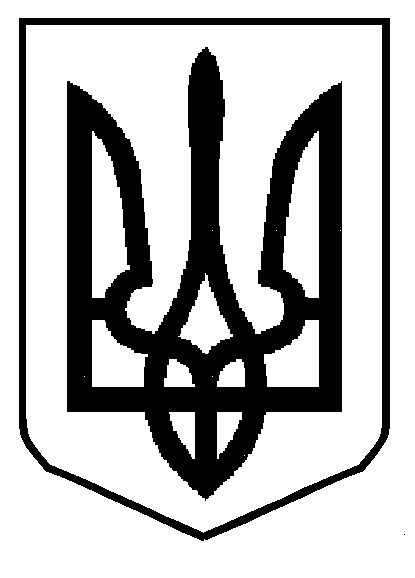 МІНІСТЕРСТВО  ОСВІТИ  І  НАУКИ  УКРАЇНИДЕПАРТАМЕНТ ОСВІТИ І НАУКИЛЬВІВСЬКОЇ ОБЛАСНОЇ ДЕРЖАВНОЇ АДМІНІСТРАЦІЇН А К А ЗПро проведення обласного конкурсу«Славетні імена України-2017. Іван Огієнко»                       Відповідно до плану роботи комунального закладу Львівської обласної ради «Львівський обласний центр краєзнавства, екскурсій і туризму учнівської молоді» на 2017 рік, з метою вшанування пам'яті видатного українського політичного, громадського і церковного діяча та залучення школярів до пошуково-дослідницької роботиН А К А З У Ю:Директору комунального закладу Львівської обласної ради «Львівський обласний центр краєзнавства, екскурсій і туризму учнівської молоді» Набитовичу М.В. провести обласний конкурс «Славетні імена України-2017. Іван Огієнко».Затвердити Положення про проведення конкурсу (додається).Керівникам органів управління освітою районів, міст обласного значення та ОТГ забезпечити інформування навчальних закладів про проведення конкурсу.Забезпечити розміщення Положення  про проведення обласного конкурсу на освітньому порталі Львівщини.Контроль за виконанням наказу покласти на начальника управління департаменту освіти і науки С. І. Книшик.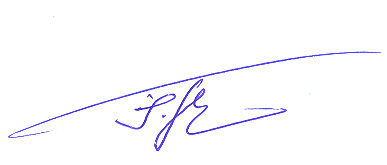    Заступник директора                                                                І.Г. ГайдукДодаток до наказудепартаменту освіти і наукиоблдержадміністраціївід ______________ № ___________ПОЛОЖЕННЯ про обласний конкурс «Славетні імена України-2017. Іван Огієнко»І. Мета та завданнявідзначення 135-річчя від дня народження Івана Огієнка;вивчення історичної спадщини видатного українського політичного, громадського і церковного діяча;поглиблення знань з історії рідного краю;формування у підростаючого покоління почуття патріотизму і духовності, національної свідомості;прищеплення любові до своєї Батьківщини;залучення школярів до пошуково-дослідницької роботи;розвиток творчої активності учнів та педагогів.II. Напрями конкурсуКонкурс проводиться за трьома напрямами:а)	 на кращу дослідницьку роботу про життєвий і творчий шлях Івана Огієнка (беруть участь учні загальноосвітніх і позашкільних навчальних закладів);б)	  на кращу методичну розробку (конспект години класного керівника), присвячену життю та діяльності Івана Огієнка (беруть участь педагоги); в) на кращий художній твір (поезія, оповідання) про Івана Огієнка (беруть участь учні загальноосвітніх і позашкільних навчальних закладів).ІІІ. Загальні вимоги до оформлення робітМатеріали надсилаються у друкованому вигляді та на електронних носіях (документ Microsoft Word, формат А-4, шрифт Times New Roman 14, міжрядковий інтервал - 1,5). Обсяг малої прози - до 4 сторінок; дослідницьких робіт - до 10 сторінок. Ілюстрації (фотографії, малюнки, фотокопії) та додатки (ксерокопії документів, схеми) подаються окремо до 10 сторінок. Наявність анотації для дослідницьких робіт є обов'язковою.На титульній сторінці послідовно вказуються: орган управління освітою, навчальний заклад, назва конкурсу, напрям, назва роботи, рік виконання. На другій сторінці зазначаються дані про автора чи авторську групу:прізвище та ім'я кожного учасника (повністю);клас, гурток;загальноосвітній навчальний заклад (позашкільний навчальний захід);село (місто);район (ОТГ);прізвище, ім'я, по батькові (повністю), контактний телефон учителя, керівника гуртка.IV. КерівництвоЗагальне керівництво конкурсом здійснює департамент освіти і науки Львівської облдержадміністрації.Координація, підведення підсумків заходу покладається на комунальний заклад Львівської обласної ради «Львівський обласний центр краєзнавства, екскурсій і туризму учнівської молоді».V. Час і місце проведенняКонкурс проводиться у два етапи:І-у районах, містах обласного значення та ОТГ - з 25 серпня до                  01 листопада 2017 року;II - обласний - у комунальному закладі Львівської обласної ради «Львівський обласний центр краєзнавства екскурсій і туризму учнівської молоді» - з 15 листопада до 01 грудня 2017 року.Роботи переможців районного, міського та ОТГ етапу конкурсу надсилати на адресу комунального закладу Львівської обласної ради «Львівський обласний центр краєзнавства екскурсій і туризму учнівської молоді»: 79026, м. Львів, вул. Івана Франка, 156 до 01 листопада 2017 року. Телефони для довідок: (032) 276-44-21, 276-44-22, Сенкальська Марина Володимирівна.VI. Підсумки та нагородження переможцівПереможці конкурсу нагороджуються дипломами департаменту освіти і науки Львівської облдержадміністрації.VII. ФінансуванняФінансування районного, міського та ОТГ етапу здійснюється за рахунок коштів місцевого бюджету та залучених коштів.Нагородження переможців обласного конкурсу здійснюється за рахунок коштів комунального закладу Львівської обласної ради «Львівський обласний центр краєзнавства екскурсій і туризму учнівської молоді».Заступник директора                                                                           І.Г. Гайдук07.08. 2017 р.Львів№ 07-01/390